高雄醫學大學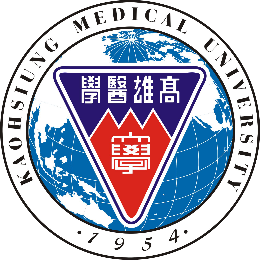 校級學術研究中心○○○○○○研究中心(中心英文名稱)營運規劃書中華民國○○○年○月○日目錄壹、設置宗旨………………………………………………………………….…貳、編制(含組織架構、諮議委員會)…………………………………………..参、中心經費來源與使用規劃………………………………………………….肆、空間規劃………………………………………………………………….....伍、SWOT分析………………………………………………………………….陸、具體工作項目(請列三年規劃)………………………………....…………...一、重點研究方向………………………………………………………….二、擬執行之跨域或整合型計畫構想…………………………………….三、擬建立之平台服務規劃……………………………………………….四、人才培育規劃………………………………………………………….五、國際合作交流規劃…………………………………………………….柒、預期達成之成果與貢獻(如：對社會及產業界之貢獻、新創公司、政府政策影響、解決台灣重大議題等)…………………………………………………………捌、共同研究成果KPI表(未來三年預期達成目標).……………………….....玖、其他事項(於本格式未盡詳盡事宜，請自行增列項目撰寫) …………………….附表附表一、研究中心成員…………………………………………………..附表二、研究中心成員目前執行計畫一覽表……………………..……壹、設置宗旨貳、編制(含組織架構、諮議委員會)参、中心經費來源與使用規劃肆、空間規劃伍、SWOT分析陸、具體工作項目(請列三年規劃)一、重點研究方向二、擬執行之跨域或整合型計畫構想三、擬建立之平台服務規劃四、人才培育規劃五、國際合作交流規劃六、其他柒、預期達成之成果與貢獻(如：對社會及產業界之貢獻、新創公司、政府政策影響、解決台灣重大議題等)捌、共同研究成果KPI表(未來三年預期達成目標)玖、其他事項(於本格式未盡詳盡事宜，請自行增列項目撰寫)附表一、研究中心成員附表二、研究中心成員目前執行計畫一覽表一、個人型研究計畫一覽表二、整合型研究計畫一覽表指標項目指標項目第一年第二年第三年期刊論文發表期刊論文發表篇數（IF≧10）期刊論文發表期刊論文發表篇數（(IF≧5)或(IF<5但期刊領域排名前10%)）期刊論文發表與國際機構或國外學者合作發表之論文數期刊論文發表參與計畫之中心年輕學者(助理教授、專任主治醫師或45歲以下研究人員)以第一作者名義發表之論文篇數對外爭取資源獲政府相關機構補助之研究計畫件數及經費對外爭取資源與民間機構之合作計畫件數及經費人才培育本校及附屬機構之年輕學者(助理教授、專任主治醫師或45歲以下研究人員)參與人數人才培育本校碩博士生及大學生參與人數研究平台建立預計建立對外服務技術平台數目研究平台建立預計建立對外服務技術平台之效益(收入)國內外合作交流合作之國內校外研究計畫件數及人數國內外合作交流合作之國外研究計畫件數及人數國內外合作交流與國外知名專家學者進行與中心研究相關之學術交流人次國內外合作交流每年主辦/承辦本計畫相關之國際學術會議次數(*由本計畫補助之經費不得超過計畫總經費之10%或超過100萬元)產學合作中心研究衍生之產學合作或新創公司件數專利中心研究衍生之專利件數技轉中心研究衍生之技轉件數/金額獲獎中心研究衍生之獲獎件數其他項目請自訂其他項目請自訂中心職稱姓名單位(學院/科系所)職稱中心主任○○○○○○學系○○○○主持人單位職稱計畫名稱計畫起迄年月經費補助單位金額(元)主持人單位職稱計畫名稱計畫起迄年月經費補助單位金額(元)